СОВЕТ  ДЕПУТАТОВ СЕЛЬСКОГО  ПОСЕЛЕНИЯДОБРИНСКИЙ  СЕЛЬСОВЕТ Добринского муниципального районаЛипецкой области10-я сессия  1-го созываРЕШЕНИЕ15.04.2015г.                              п.Добринка	                              № 34-рсОб исполнении бюджета сельского поселенияДобринский сельсовет за 2014 год.     Рассмотрев представленный проект исполнения бюджета сельского поселения Добринский сельсовет за 2014 год и на основании Устава сельского поселения Добринский сельсовет, Совет депутатов сельского поселения Добринский сельсоветРЕШИЛ:1.Утвердить отчет об исполнении бюджета сельского поселения Добринский сельсовет за 2014 год (прилагается).Председатель Совета депутатовсельского поселения Добринский  сельсовет                                    Н.В. Чижов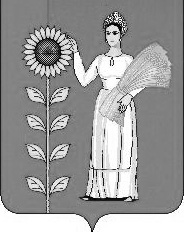 